Publicado en Madrid el 12/12/2019 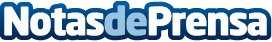 Stipendium y BeFranquicia firman un acuerdo para potenciar el modelo de franquicia El acuerdo ofrece a los clientes de la asesoría Stipendium, la posibilidad de recibir servicios de consultoría especializada por parte de BeFranquicia. Por su parte, las franquicias asociadas a la consultora BeFranquicia podrán acceder a los servicios de gestoría fiscal, contable y laboral en las mejores condicionesDatos de contacto:Sara VelascoComunicación91 297 82 38Nota de prensa publicada en: https://www.notasdeprensa.es/stipendium-y-befranquicia-firman-un-acuerdo Categorias: Nacional Franquicias Emprendedores Otros Servicios Consultoría http://www.notasdeprensa.es